APPENDIX  – SAMPLE PROJECT SCHEDULESLEVEL 1 PRELIMINARY BASELINE SCHEDULE  BASELINE PROJECT SCHEDULE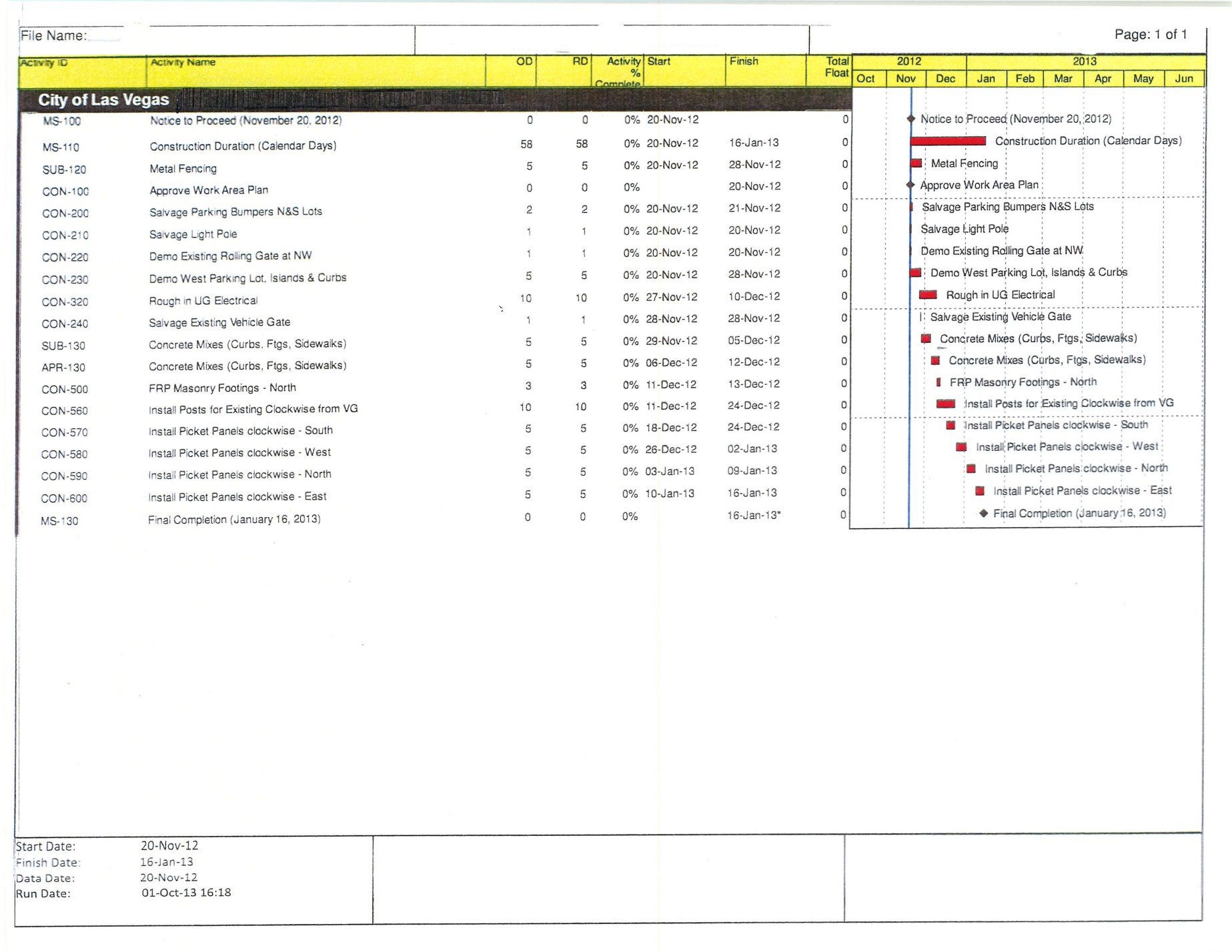 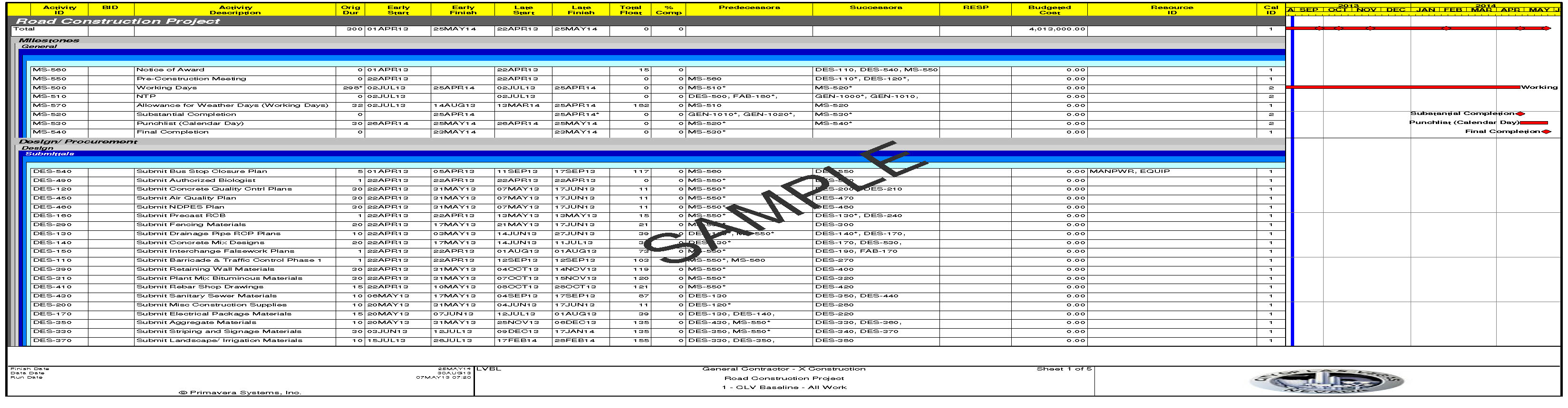 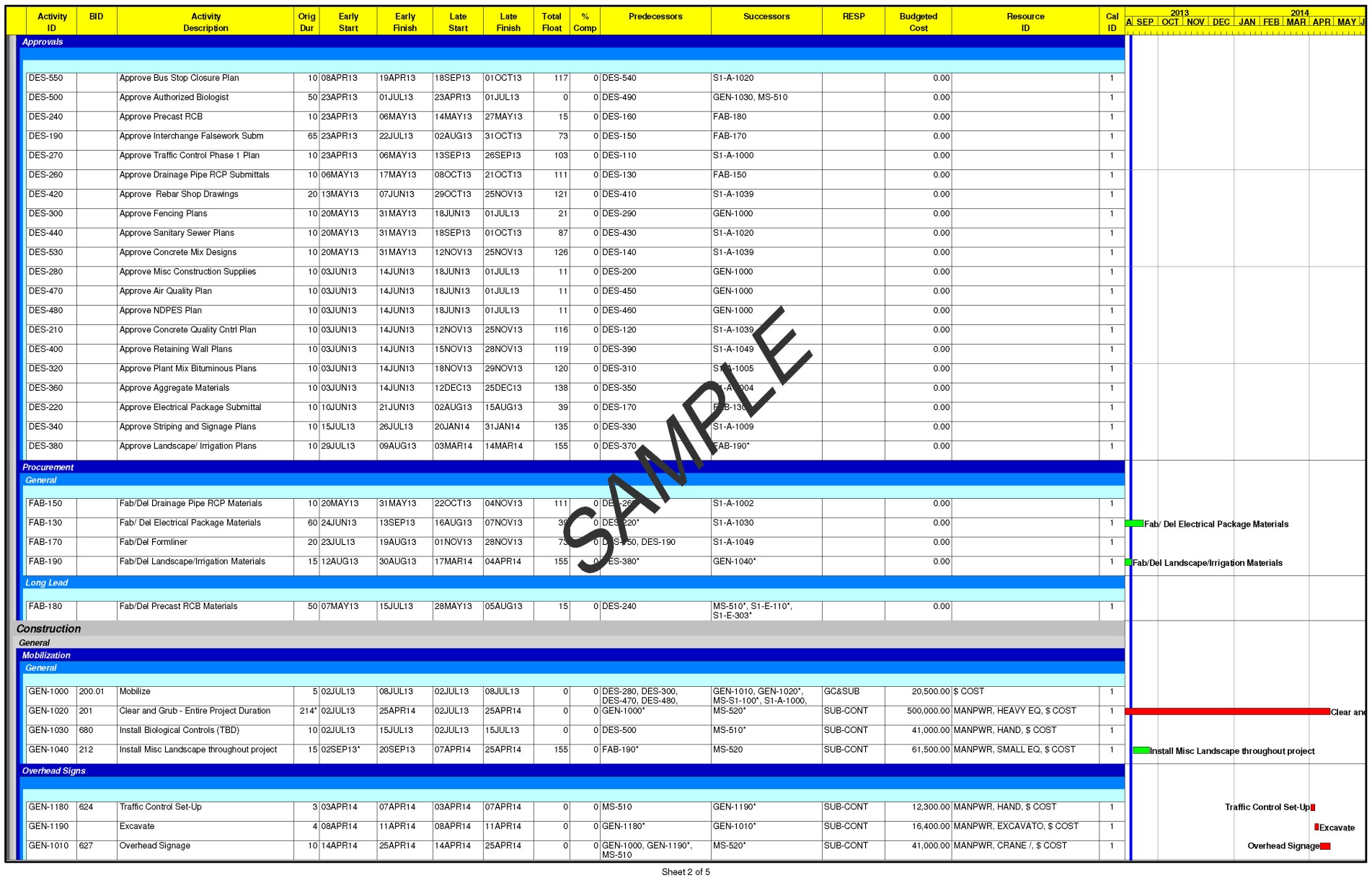 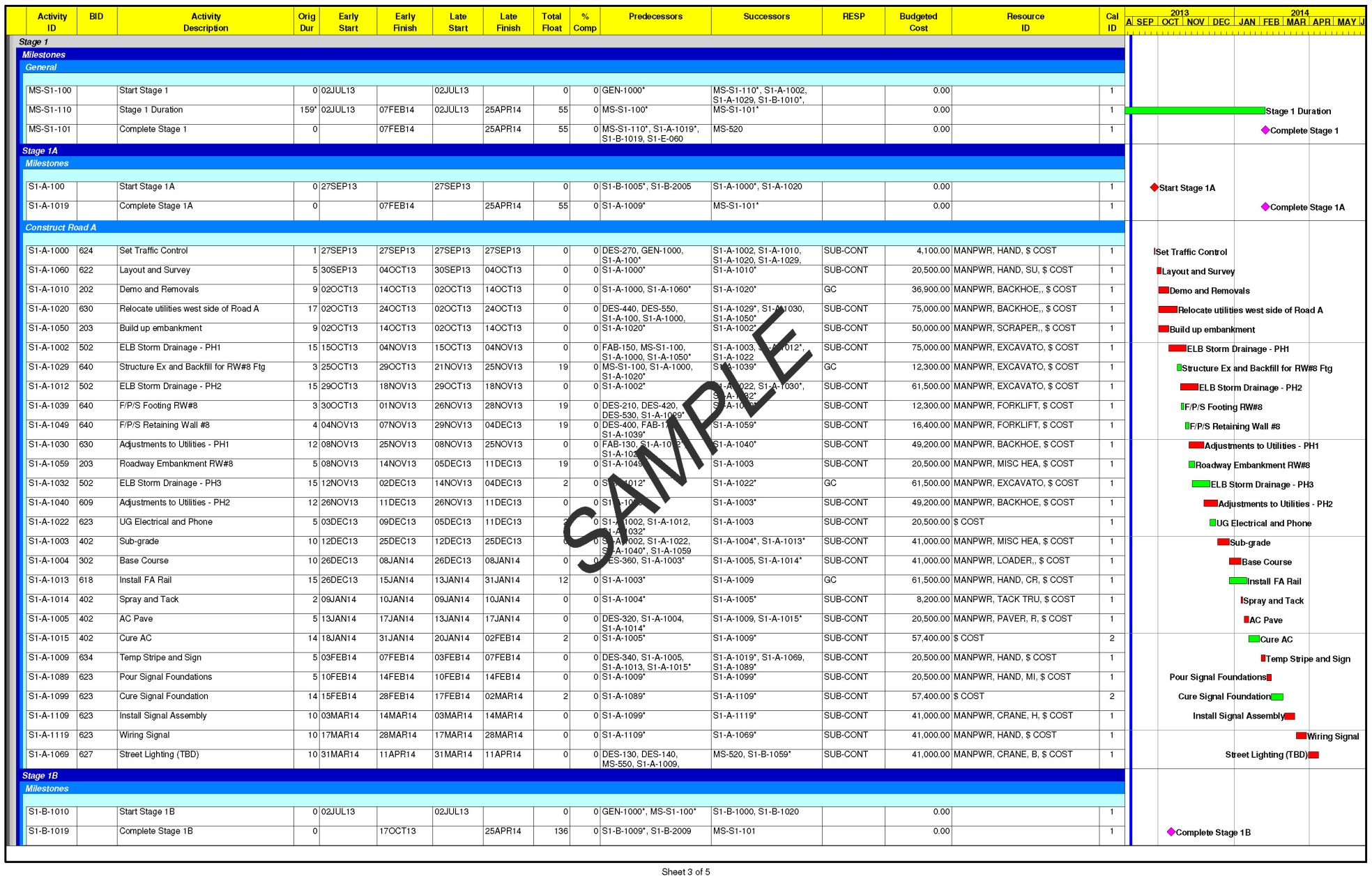 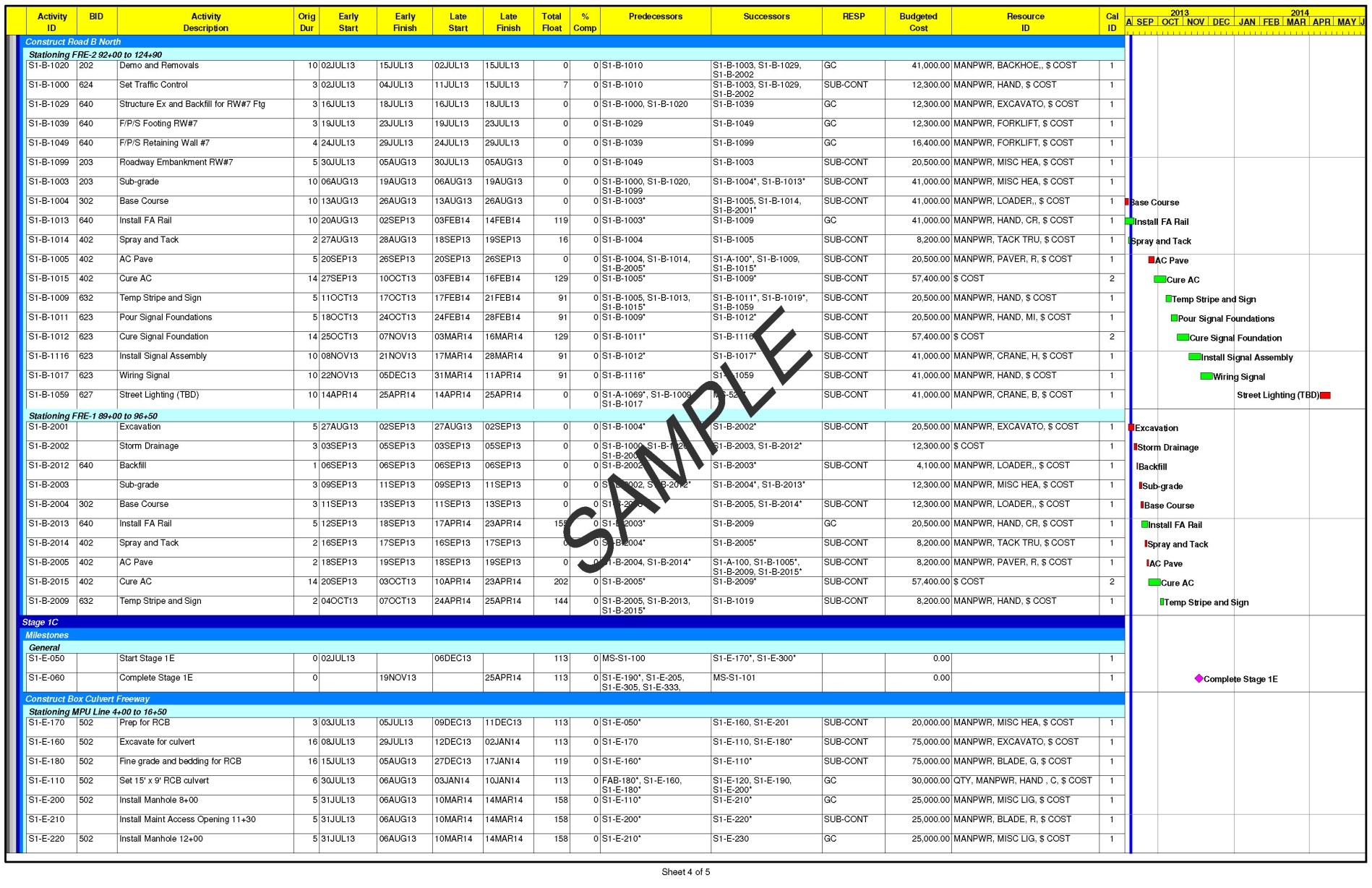 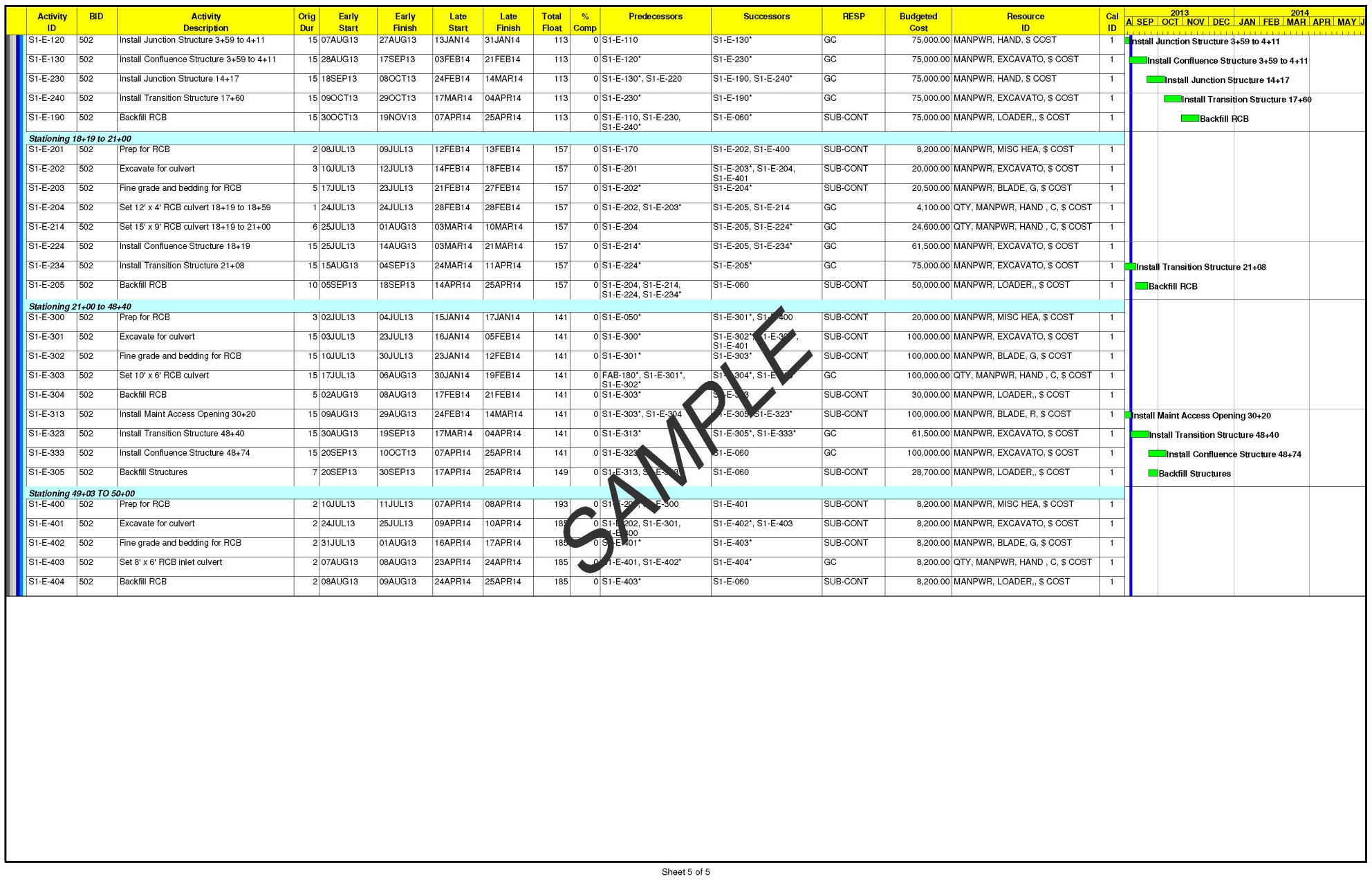 